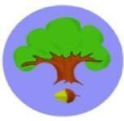 Friends of Barningham School  Summer Term Newsletter 2019 – First half.Hello all and welcome to the half termly newsletter from the Friends of Barningham. This is where we will let you know how well our fundraising events have gone, plans for future events and, most importantly, where the monies we have raised will be spent to help the all the children of Barningham  CEVC Primary School.Bags 2 school – please bring in your bags this Thursday 9 May by 9am.  There is a designated area in rear playground. Every bag earns us more money so have a good clear out and help raise money for our school! Smarties tubes – 42 tubes returned this year. £49.56 profit, so thank you to all those contributed and congratulations to the lucky winner. Ice Cream Friday’s – yay, it’s that time of year. These will (weather permitting) commence this Friday 10 May after school in the little playground. Ice cream cones are 50p, 75 with a flake. Ice lollies are 50p each. A lovely end of day treat and hopefully the sun will shine! Plastic waste – in future events the Friends will be reducing use of plastic as much as possible. The Friends will stop using plastic straws and cups as this is very important to the future of the planet and our children’s future.  Disco – 27 June. Rabbits and Squirrels 6-7pm. Badgers and Owls 7.15-8.30pm. This is a free event funded by the Friends as an end of year treat for the children. There will be a tuck shop and tattoos.Summer Fayre - 1-3 pm Saturday 22 June. Always a great day and one of our biggest fundraisers. Events this year are to include: Raffle;  tombola ( teddy and adult ); hook a duck ; coconut shy; nail / face painting; Splat a Rat ; ice creams; sweet stall ; name the teddy; guess how many sweets are in the jar; bookstall ; preloved uniform;  lucky dip; spin the wheel ; slime station;  welly wanging; tin can alley ; painting rocks; ring toss ; BBQ and refreshments, including strawberries and cream … and much, much more ! Details to follow, so keep a check in children’s book bags and on the Friends new notice board. Past events – Afternoon tea – always popular and raised £137.85! Easter coffee / cake event – a massive £292.61 raised! Thank you so much to all who came / donated and helped. Easy fundraising – remember to use this when shopping as it raises money for the friends each time.   A note from Mrs Parr – I am always impressed by the enthusiasm, drive and ambition of our Friend’s Committee. The children and staff are very grateful for all of those treats, such as lollies on Sport’s Day as well as the new laptops.Want to join the Friends?We always welcome new members to join the Friends, meetings are held roughly once a half term where we put together idea’s for future events. Please see Sheree Morris in Rabbit class if you would like to join us, or even if you are unable to make the meetings but can help out on event days, we would love to have you! Why not check out our Facebook page @FriendsBarninghamSchool